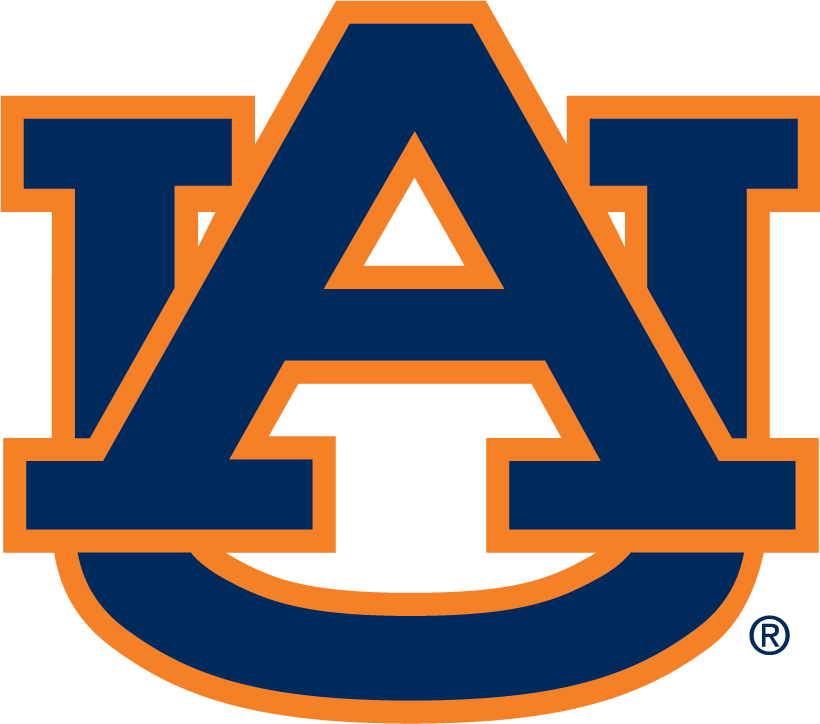 Benefits at a GlanceAuburn University Human ResourcesPost-Doctoral FellowsCalendar Year 2022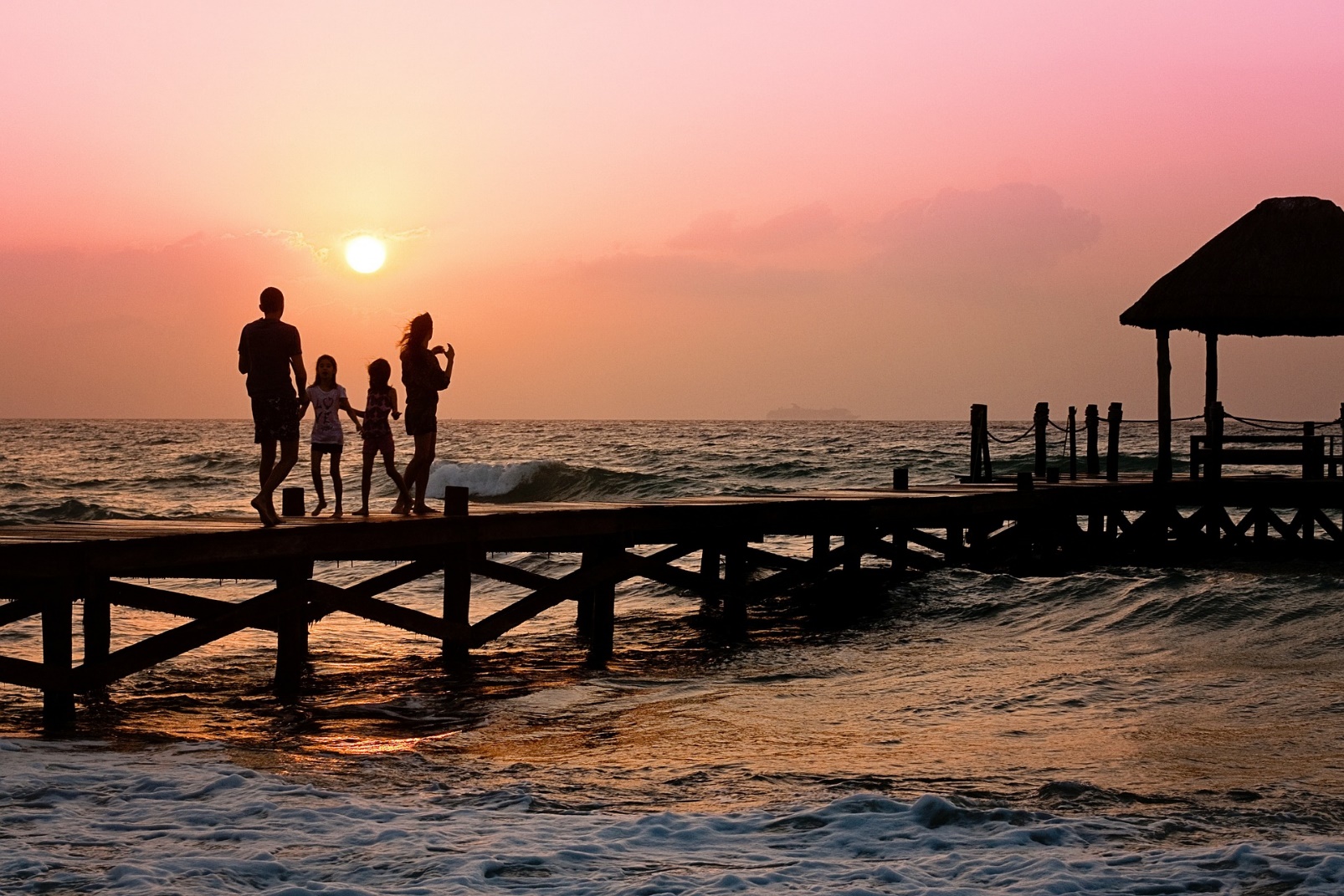 TABLE OF CONTENTSELIGIBILITYWhich employees are eligible?Active full-time employees who are not students are eligible if their most recent appointment period is continuous for a minimum of one year (nine or 12 months as appropriate to the appointment).Which dependents are eligible? Spouse/sponsored adult dependentChildren under age 26 regardless of marital status or enrollment in school. Family coverage does not automatically include all children. Each child must be actively enrolled in the specific plan to be included in the coverage under that plan. Which documents are required?Spouse/sponsored adult dependent: Marriage certificate and one other document Children: Birth certificate (and marriage certificate if step-child) or valid court order of adoptionWhen are employees and dependents eligible?The date of hire into full-time employee class for all benefits except for the employee-provided group life and disability plans.When do employees enroll for insurance?Employees must enroll in the benefit plans within the first 30 days of eligibility. Otherwise, unless there is a change in family status (within 45 days), they must apply for enrollment or make changes during the annual Open Enrollment period in November. Visit auburn.edu/hr/benefits/dependent-eligibility.html for more information.HEALTH INSURANCEHEALTH INSURANCE PREMIUM COSTSSalary $40,799 or belowSalary $40,800 or above-Employee premiums are pre-tax.HEALTHY TIGERSYou can receive an annual discount of up to $600 if you and your spouse/sponsored adult dependent participate in the voluntary Healthy Tigers health and wellness screening program and complete all program requirements ($300 for the employee and $300 for the spouse/sponsored adult dependent). Visit auburn.edu/healthytigers or call the Auburn University Pharmaceutical Care Center (AUPCC) at 334-844-4099 to learn more about this benefit.DENTAL & VISION INSURANCESNew for 2022: The Access Plus Dental network will provide access to dental providers throughout the United States. This network is designed to promote quality and cost-effective dental care. DENTAL & VISION INSURANCE PREMIUM COSTSDental (Basic)Dental (Expanded)Vision-Employee premiums are pre-tax.NEW INSURANCE CARDSFor the 2022 plan year, AU Health Plan members will receive new insurance cards from Blue Cross Blue Shield of Alabama for both health and dental coverage. These cards will be mailed to plan members. CANCER INSURANCE & CRITICAL ILLNESS COVERAGE CANCER INSURANCE PREMIUM COSTSCancer – Level 2/Level 3FLEXIBLE SPENDING ACCOUNTSLIFE INSURANCESDISABILITY INSURANCEThis booklet is a brief summary of certain benefits available as of January 2022. The information contained herein is educational and is not intended as investment, legal, or tax advice. Should there be a conflict with this booklet and the plan documents or applicable insurance policies, the plan documents or insurance policies will govern. Please contact the Benefits Office for the latest detailed benefit information. Auburn University reserves the right to change, modify, amend or, terminate any plan benefit at any time. Revised October 2021.RETIREMENT PLANSROTH OPTIONS AVAILABLERoth options are available for the 403(b) and 457(b) plans. This is an additional way to save in the plan where an employee contributes after-tax dollars from their paycheck. Unlike a traditional pre-tax 403(b) or 457(b), when an employee contributes to a Roth, at retirement they can then withdraw tax-free dollars from their account.Type/ProviderCoverage HighlightsHealth Insurance (PPO)Self-Insured, administered by Blue Cross Blue Shield of AlabamaThe calendar year deductible is $500 with a maximum of three per family.There is a $300 co-pay per occurrence for hospital in-patient charges, outpatient charges, and emergency room charges, a $30 co-pay for a primary doctor and a $40 co-pay for a specialist.Affordable Care Act (ACA) preventive visits are covered.Prescription drugs purchased from a participating pharmacy and dispensed by a licensed pharmacist are covered in full after a $15 or $25 co-pay for generic drugs, a $55 co-pay for preferred brand drugs, an $85 co-pay for non-preferred drugs, and 25 percent coinsurance with an $800 maximum. (Additional co-pays are applicable at CVS/Target pharmacies)Tier I generic drugs are covered with no co-pay at the Auburn University Pharmaceutical Care Center (AUPCC) under the Tiger Meds Program.Mental Health and Substance AbuseAmerican BehavioralThe Employee Assistance Program (EAP) includes three free visits, whether or not the employee carries Auburn's health insurance. (During COVID-19, the number of free visits has increased to six.)If the employee is enrolled in Auburn’s health insurance and if ongoing care is needed, treatment will continue and follow the schedule of benefits for mental health and substance abuse treatment.Coverage is not elected separately and there is no additional premium.Pay FrequencyEmployee (EE)EE+SpouseEE+ChildrenFamilyBiweekly$80.29$181.15$152.56$210.10Monthly$173.96$392.51$330.54$455.2118-Pay$115.97$261.67$220.36$303.47Pay FrequencyEmployee (EE)EE+SpouseEE+ChildrenFamilyBiweekly$107.06$241.55$203.41$280.11Monthly$231.96$523.34$440.71$606.9218-Pay$154.64$348.89$293.81$404.61Type/ProviderCoverage HighlightsDentalSelf-Insured, administered by Blue Cross Blue Shield of Alabama There are two plan options: Basic and Expanded.The Basic Plan only covers preventative dental work at 100 percent. There is no deductible and no calendar year maximum. The Expanded Plan covers preventative dental work at 100 percent, and restorative, supplemental, and prosthetic services at 80 percent. There is a $25 deductible per member, with a maximum of three per family. Coverage per insured per calendar year is $1,000. Enrollment in either plan must be maintained for at least two consecutive years.VisionSuperior VisionThe plan offers individual or family coverage and includes a comprehensive vision exam and eyeglasses (lenses and frames) or contacts in lieu of eyeglasses. There is a $10 eye exam copay, a $20 materials copay, and a $20 contact lens fitting exam co-pay. Material discounts are offered on additional purchases.Pay FrequencyEmployee (EE)EE+SpouseEE+ChildrenFamilyBiweekly$5.82$13.08$12.50$18.90Monthly$12.60$28.35$27.09$40.9518-Pay$8.40$18.90$18.06$27.30Pay FrequencyEmployee (EE)EE+SpouseEE+ChildrenFamilyBiweekly$13.82$31.10$29.72$44.93Monthly$29.95$67.39$64.39$97.3418-Pay$19.97$44.93$42.93$64.89Pay FrequencyEmployee (EE)FamilyBiweekly$3.12$7.78Monthly$6.77$16.8718-Pay$4.51$11.24Type/ProviderCoverage HighlightsCancerColonial Life This benefit is available to new hires within their first 30 days of employment without evidence of insurability with a 12-month preexisting clause, and available to all full-time employees during Open Enrollment.This benefit pays for multiple services, treatments and other expenses related to an internal cancer diagnosis. This benefit is paid directly to the insured to be used at their discretion for medical or non-medical expenses.Critical IllnessColonial LifeThis benefit is available to new hires within their first 30 days of employment without evidence of insurability with a 12-month preexisting clause, and available to all full-time employees during Open Enrollment.This benefit pays a lump sum of $10,000 or $30,000 in the event of a covered critical illness. Covered illnesses include: heart attack, stroke, major organ failure and more.This benefit is paid directly to the insured and can be used for medical or non-medical related expenses that could occur as a result of one of the covered medical events. Pay FrequencyEmployee Level 2Employee Level 3Family Level 2Family Level 3Biweekly$6.39$10.41$10.66$17.31Monthly$13.85$22.55$23.10$37.5018-Pay$9.23$15.03$15.40$25.00Type/ProviderCoverage HighlightsMedical Spending and Dependent Care AccountsHealthy Equity/WageWorks All active, full-time, non-student employees, if the most recent appointment period is continuous for a minimum of one year (nine or 12 months as appropriate to the appointment), and any other employee who is eligible by virtue of their specific job assignment, can participate. AU covers all administrative fees.In 2022, employees can set aside up to $2,750 (pre-tax) for unreimbursed medical expenses and/or up to $5,000 (pre-tax) for dependent care expenses. The health care debit card offers a convenient method of paying eligible expenses. Employees must enroll in the benefit plans within the first 30 days of eligibility. Otherwise, unless there is a change in family status (within 45 days), they must apply for enrollment or make changes during the annual Open Enrollment period in the month of November. Employees must re-enroll each year. Plan contributions must be determined prior to the beginning of the plan year and cannot be changed unless there is a change in family status.Type/ProviderCoverage HighlightsGroup Term Life Insurance and Accidental Death & Dismemberment (AD&D)The Standard Life Insurance Company  Active full-time non-student employees are eligible if the most recent appointment period is continuous for a minimum of one year (nine or 12 months as appropriate to the appointment).Optional voluntary life and AD&D are available for employees and dependents. The employee may receive up to five times their annual salary up to the maximum of $450,000 coverage. The spouse/sponsored adult dependent can receive up to $100,000 of term life and AD&D insurance. ($80,000 is subject to insurability approval.) Child/sponsored child dependent term life and AD&D are available in increments of $5,000 and $10,000 of coverage.Premiums are based on the employee's age and coverage amount elected. See premium charts at auburn.edu/hr/benefits/life.html.Supplemental Whole Life Insurance Colonial LifeActive full-time non-student employees are eligible if the most recent appointment period is continuous for a minimum of one year (nine or 12 months as appropriate to the appointment).Whole life Insurance coverage gives employees additional options as they consider their life insurance needs and strategy. Whole life policies are available with the following amounts: ages 18-50, $150,000, and ages 51-79, $60,000. The benefit pays a lump sum death benefit, builds guaranteed cash value, and is paid for with level premiums that never increase (endows at age 100). Coverage is also available for spouse/sponsored adult dependent and other dependents.Type/ProviderCoverage HighlightsSupplemental Long-Term Disability Insurance (LTD)The Standard Life Insurance Company  Active full-time non-student employees are eligible if the most recent employment period is continuous for a minimum of 12 months (nine months for faculty on a nine-month appointment). The benefits provide supplemental LTD coverage for new employees and additional coverage for employees employed one year or longer if they become disabled and unable to work due to a non-work related illness or injury. New employees within their first 30 days may purchase LTD coverage with no medical underwriting for their first year of full-time employment. Full-time, benefit-eligible employees who have been employed one year or longer may purchase a benefit of 10% (in addition to the Auburn provided LTD coverage) during Open Enrollment.The cost is nine cents per $100 of covered earnings. Type/ProviderCoverage HighlightsTax Deferred Plan 403(b)/             Roth optionFidelity Investments, Lincoln Financial Group, TIAA, and AIG (VALIC)Employees who are continuously employed and designated as full-time can make deferral contributions to the plan and receive an employer match. Employees who are part-time or temporary can make deferral contributions to the Plan but will not receive an employer match. Independent contractors and student employees are not eligible for the plan.The plans offer fixed annuities, mutual funds, and variable annuities.Auburn will match up to $1,650 each plan year for full-time, benefit-eligible employees. Auburn’s matching portion will be vested upon completion of five years of full-time continuous service.An employee may elect to defer, in whole percentages, up to 100% of their compensation on a pre-tax basis or, beginning April 1, 2021, they can contribute on a post-tax basis to a Roth account. Federal law, however, limits the amount they may elect to defer under this plan and the amount may change from year to year. As an example, in 2022 the maximum an employee is allowed to defer is $20,500 with an additional $6,500 if they are age 50 or older during the plan year.Deferred Compensation Plan 457(b)/ Roth optionFidelity Investments, TIAA, and AIG (VALIC)Employees who are full-time, part-time, or temporary can make deferral contributions to the plan. Independent contractors and student-employees are not eligible for the plan.The plans offer fixed annuities, mutual funds, and variable annuities. Auburn does not offer a match to this plan. There is an additional opportunity to contribute to a 457(b) through the RSA-1 Deferred Compensation Plan which is administered by the Retirement Systems of Alabama.An employee may elect to defer, in whole percentages, up to 100% of their compensation on a pre-tax basis or, beginning April 1, 2021, they can contribute on a post-tax basis to a Roth account. Federal law, however, limits the amount they may elect to defer under this plan and may change from year to year. As an example, in 2022 the maximum an employee is allowed to defer is $20,500 with an additional $6,500 if they are age 50 or older during the plan year.